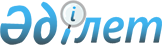 "Инвестицияларды мемлекеттік қолдауды іске асырудың кейбір мәселелері туралы" Қазақстан Республикасы Үкіметінің 2016 жылғы 14 қаңтардағы № 13 қаулысына өзгеріс енгізу туралыҚазақстан Республикасы Үкіметінің 2018 жылғы 29 желтоқсандағы № 917 қаулысы.
      РҚАО-ның ескерпесі!

      Осы қаулы 2018 жылғы 3 тамыздан бастап қолданысқа енгізіледі.
      Қазақстан Республикасының Үкіметі ҚАУЛЫ ЕТЕДІ:
      1. "Инвестицияларды мемлекеттік қолдауды іске асырудың кейбір мәселелері туралы" Қазақстан Республикасы Үкіметінің 2016 жылғы 14 қаңтардағы № 13 қаулысына (Қазақстан Республикасының ПҮАЖ-ы, 2016 ж., № 3-4, 14-құжат) мынадай өзгеріс енгізілсін:
      көрсетілген қаулымен бекітілген инвестициялық жобаларды іске асыруға арналған қызметтің басым түрлерінің тізбесінде:
      ескертпе мынадай редакцияда жазылсын:
      "ескертпе:
      * 2020 жылғы 1 қаңтардан бастап ақ қант (СЭҚ ТН коды 170199) кедендік әкелу бажынан босатылмайды;
      ** 2019 жылғы қаңтардан бастап қолданысқа енгізілген, ауылдық елді мекендерде, шағын қалаларда орналасқан;
      *** 2019 жылғы 1 қаңтардан бастап қолданысқа енгізілген, республикалық, облыстық және жергілікті маңызы бар жолдың жол маңындағы жолағында орналасқан.".
      2. Осы қаулы 2018 жылғы 3 тамыздан бастап қолданысқа енгізіледі және ресми жариялануға тиіс.
					© 2012. Қазақстан Республикасы Әділет министрлігінің «Қазақстан Республикасының Заңнама және құқықтық ақпарат институты» ШЖҚ РМК
				
      Қазақстан Республикасының
Премьер-Министрі 

Б. Сағынтаев
